Об утверждении Порядка принятия граждан из числа лиц, освобождаемых из мест лишения свободы, за которыми в соответствии с законодательством Российской Федерации установлен административный надзор и которые частично или полностью утратили способность к самообслуживанию, на социальное обслуживание граждан в стационарные организации социального обслуживания граждан со специальным социальным обслуживанием гражданВ соответствии с Федеральным законом «Об основах социального обслуживания граждан в Российской Федерации», статьей 3 областного закона «О разграничении полномочий органов государственной власти Смоленской области в сфере социального обслуживания граждан»Администрация Смоленской области  п о с т а н о в л я е т:1. Утвердить прилагаемый Порядок принятия граждан из числа лиц, освобождаемых из мест лишения свободы, за которыми в соответствии с законодательством Российской Федерации установлен административный надзор и которые частично или полностью утратили способность к самообслуживанию, на социальное обслуживание граждан в стационарные организации социального обслуживания граждан со специальным социальным обслуживанием граждан.2. Настоящее постановление вступает в силу с 1 января 2015 года.Губернатор
Смоленской области								    А.В. ОстровскийУТВЕРЖДЕНпостановлением Администрации Смоленской областиот 09.09.2014  № 633ПОРЯДОКпринятия граждан из числа лиц, освобождаемых из мест лишения свободы, за которыми в соответствии с законодательством Российской Федерации установлен административный надзор и которые частично или полностью утратили способность к самообслуживанию, на социальное обслуживание граждан в стационарные организации социального обслуживания граждан со специальным социальным обслуживанием граждан1. Настоящий Порядок устанавливает правила принятия граждан из числа лиц, освобождаемых из мест лишения свободы, за которыми в соответствии с законодательством Российской Федерации установлен административный надзор и которые частично или полностью утратили способность к самообслуживанию
(далее также – граждане, состоящие под административным надзором), на социальное обслуживание граждан в стационарные организации социального обслуживания граждан со специальным социальным обслуживанием граждан, расположенные на территории Смоленской области (далее – стационарные организации со специальным социальным обслуживанием).2. На социальное обслуживание в стационарные организации со специальным социальным обслуживанием принимаются граждане из числа лиц, освобождаемых из мест лишения свободы, за которыми в соответствии с законодательством Российской Федерации установлен административный надзор и которые частично или полностью утратили способность к самообслуживанию.3. Принятие граждан, состоящих под административным надзором, в стационарные организации со специальным социальным обслуживанием осуществляется по их личному заявлению и при отсутствии медицинских противопоказаний для нахождения в стационарной организации со специальным социальным обслуживанием.4. Граждане, состоящие под административным надзором, принимаются в стационарные организации со специальным социальным обслуживанием, расположенные в установленных судом пределах территории административного надзора (далее также – место установления административного надзора).5. Принятие граждан, состоящих под административным надзором, в стационарные организации со специальным социальным обслуживанием за установленные судом пределы территории административного надзора производится по согласованию с соответствующим территориальным органом Министерства внутренних дел Российской Федерации, в котором гражданин поставлен на учет для осуществления административного надзора (далее – орган внутренних дел).6. Для принятия на социальное обслуживание в стационарную организацию со специальным социальным обслуживанием гражданин, состоящий под административным надзором, или его представитель подает в отдел (сектор) социальной защиты населения Департамента Смоленской области по социальному развитию (далее – отдел (сектор) социальной защиты населения Департамента) по месту установления административного надзора заявление о предоставлении социальных услуг (далее также – заявление).7. Гражданин, состоящий под административным надзором, или его представитель одновременно с заявлением о предоставлении социальных услуг представляет:1) документы, удостоверяющие личность гражданина, состоящего под административным надзором, и место его жительства (место пребывания);2) документ, удостоверяющий личность представителя гражданина, состоящего под административным надзором (если заявление и документы подаются его представителем);3) документ, подтверждающий полномочия представителя гражданина, состоящего под административным надзором (если заявление и документы подаются его представителем);4) решение суда об установлении административного надзора;5) справку об освобождении из исправительного учреждения с отметкой об установлении административного надзора (если указанные сведения не находятся в распоряжении органов государственной власти, осуществляющих межведомственное взаимодействие в связи с реализацией полномочий Смоленской области в сфере социального обслуживания (далее – органы государственной власти);6) предписание, выданное администрацией исправительного учреждения, о выезде к избранному месту жительства (пребывания) с указанием срока прибытия (если указанные сведения не находятся в распоряжении органов государственной власти);7) справку из органа внутренних дел о постановке гражданина на учет для осуществления административного надзора (если указанные сведения не находятся в распоряжении органов государственной власти);8) справку уполномоченной медицинской организации об отсутствии у гражданина, состоящего под административным надзором, медицинских противопоказаний для нахождения в стационарной организации со специальным социальным обслуживанием, перечень которых утверждается федеральным органом исполнительной власти, осуществляющим функции по выработке и реализации государственной политики и нормативно-правовому регулированию в сфере здравоохранения (далее – медицинские противопоказания), или заключение уполномоченной медицинской организации о наличии у гражданина, состоящего под административным надзором, медицинских противопоказаний;9) справку уполномоченной медицинской организации о состоянии здоровья (частичной или полной утрате способности к самообслуживанию) гражданина, состоящего под административным надзором;10) пенсионное удостоверение (при наличии).8. Документы, указанные в пункте 7 настоящего Порядка, представляются в подлинниках. Сотрудник отдела (сектора) социальной защиты населения Департамента, ответственный за прием документов от граждан, состоящих под административным надзором, изготавливает копии документов, указанных в подпунктах 1 – 6 и 10 пункта 7 настоящего Порядка, заверяет их, после чего подлинники документов, за исключением документов, указанных в подпунктах 7 – 9 пункта 7 настоящего Порядка, возвращает гражданину, состоящему под административным надзором (его представителю).9. В случае если документы (сведения, содержащиеся в них), указанные в подпунктах 5 – 7 пункта 7 настоящего Порядка, находятся в распоряжении органов  государственной власти и не представлены гражданином, состоящим под административным надзором (его представителем), по собственной инициативе, отдел (сектор) социальной защиты населения Департамента в течение одного рабочего дня со дня поступления заявления направляет межведомственный запрос в соответствии с порядком межведомственного взаимодействия органов государственной власти Смоленской области при предоставлении социальных услуг и при содействии в предоставлении медицинской, психологической, педагогической, юридической, социальной помощи, не относящейся к социальным услугам (социальном сопровождении), утверждаемым нормативным правовым актом Администрации Смоленской области.10. По желанию граждан, состоящих под административным надзором, заявление и документы, указанные в пункте 7 настоящего Порядка, могут быть направлены в отдел (сектор) социальной защиты населения Департамента в форме электронного документа с использованием информационно-технологической и коммуникационной инфраструктуры, в том числе единого портала государственных и муниципальных услуг и (или) регионального портала государственных и муниципальных услуг.Заявление гражданина, состоящего под административным надзором, в его интересах может быть передано в отдел (сектор) социальной защиты населения Департамента государственными органами, органами местного самоуправления, общественными объединениями в рамках межведомственного взаимодействия.11. Отдел (сектор) социальной защиты населения Департамента проверяет сведения, указанные в заявлении, а также в представленных документах.Проверка достоверности сведений, содержащихся в представленных заявлении и документах, осуществляется путем их сопоставления с информацией, полученной от компетентных органов или организаций, выдавших документ (документы), а также другими способами, разрешенными федеральным законодательством.12. Отдел (сектор) социальной защиты населения Департамента в течение пяти рабочих дней с даты представления гражданами, состоящими под административным надзором, заявления и документов, указанных в пункте 7 настоящего Порядка, принимает решение о принятии граждан, состоящих под административным надзором, на социальное обслуживание граждан в стационарные организации со специальным социальным обслуживанием или об отказе в принятии граждан, состоящих под административным надзором, на социальное обслуживание граждан в стационарные организации со специальным социальным обслуживанием.О принятом решении граждане, состоящие под административным надзором, информируются в письменной или электронной форме.13. Отдел (сектор) социальной защиты населения Департамента в срок не более чем десять рабочих дней со дня представления заявления и документов, указанных в пункте 7 настоящего Порядка, передает гражданину, состоящему под административным надзором, или его представителю индивидуальную программу.14. Принятие граждан, состоящих под административным надзором, в стационарную организацию со специальным социальным обслуживанием осуществляется на основании договора о предоставлении социальных услуг, заключаемого между стационарной организацией со специальным социальным обслуживанием и гражданином, состоящим под административным надзором, в течение суток с даты представления индивидуальной программы этой организации.15. Основаниями для отказа в принятии граждан, состоящих под административным надзором, на социальное обслуживание граждан в стационарные организации со специальным социальным обслуживанием являются:- обращение граждан, не относящихся к категории граждан, указанных в пункте 2 настоящего Порядка;- непредставление или представление не в полном объеме документов, указанных в пункте 7 настоящего Порядка, за исключением случая, предусмотренного пунктом 9 настоящего Порядка;- выявление в заявлении и (или) в представленных документах недостоверных сведений. Проверка достоверности сведений, содержащихся в представленных заявлении и документах, осуществляется путем их сопоставления с информацией, полученной от компетентных органов или организаций, выдавших документ (документы), а также полученной иными способами, разрешенными федеральным законодательством;- заключение уполномоченной медицинской организации о наличии у гражданина, состоящего под административным надзором, медицинских противопоказаний;- отказ гражданина, состоящего под административным надзором, от социального обслуживания граждан, оформленный в письменной форме.16. Решение о переводе граждан, проживающих в стационарных организациях со специальным социальным обслуживанием, в отношении которых прекращен административный надзор, в стационарные организации социального обслуживания граждан принимается Департаментом Смоленской области по социальному развитию (далее – Департамент) с разрешения органа внутренних дел на основании личного заявления гражданина.17. Перевод граждан, состоящих под административным надзором, проживающих в стационарных организациях со специальным социальным обслуживанием, в психоневрологический интернат производится Департаментом с разрешения органа внутренних дел на основании личного заявления гражданина, состоящего под административным надзором, и заключения врачебно-консультационной комиссии с участием врача-психиатра, а для лиц, признанных в установленном    порядке    недееспособными,    - по    решению    органа    опеки    и попечительства, принятому на основании заключения врачебно-консультационной комиссии при участии врача-психиатра. Заключение должно содержать сведения о наличии психического расстройства, лишающего больного возможности находиться в стационарной организации со специальным социальным обслуживанием.18. Перевод граждан, состоящих под административным надзором, в стационарные организации со специальным социальным обслуживанием другого субъекта Российской Федерации производится по взаимному согласию Департамента и органа государственной власти субъекта Российской Федерации, уполномоченного на осуществление предусмотренных Федеральным законом «Об основах социального обслуживания граждан в Российской Федерации» полномочий в сфере социального обслуживания, с разрешения соответствующих территориальных органов внутренних дел.19. Решение о временном выбытии граждан, состоящих под административным надзором, из стационарных организаций со специальным социальным обслуживанием принимается Департаментом с разрешения органа внутренних дел с учетом заключения врача и при наличии письменного обязательства принимающих их родственников или других лиц об обеспечении ухода за престарелым или инвалидом.20. Выписка из стационарной организации со специальным социальным обслуживанием граждан, состоящих под административным надзором, производится с разрешения органа внутренних дел.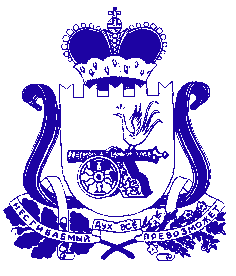 АДМИНИСТРАЦИЯ СМОЛЕНСКОЙ ОБЛАСТИП О С Т А Н О В Л Е Н И Еот  09.09.2014  № 633 